Стоимость продуктов питания на 2021 годза счет средств краевого бюджета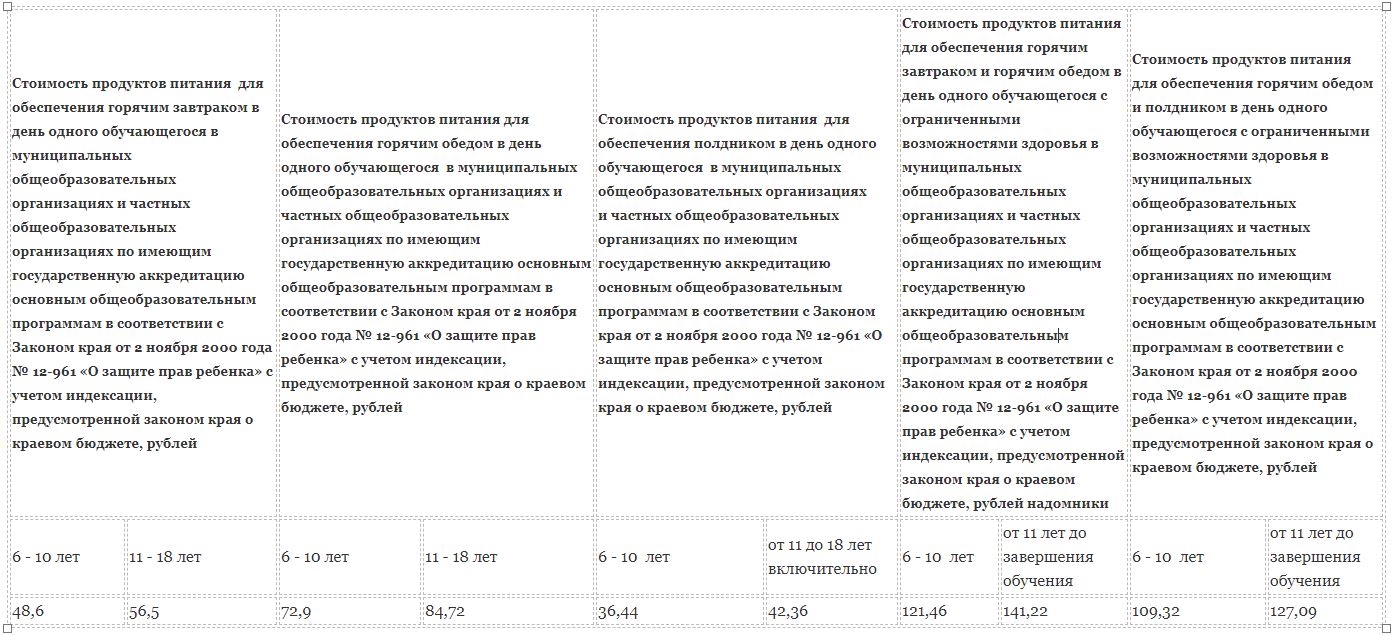 за счет средств федерального бюджета 1-4 классыВерезгова Г.В.Стоимость набора продуктов питания
в день на одного обучающегося соответствии с подпунктом «а» пункта 2 статьи 14.1 Закона Красноярского края от 02.11.2000 № 12-961 «О защите прав ребенка» с учетом индексации, предусмотренной законом края о краевом бюджете, рублейСтоимость набора продуктов питания
в день на одного обучающегося соответствии с подпунктом «а» пункта 2 статьи 14.1 Закона Красноярского края от 02.11.2000 № 12-961 «О защите прав ребенка» с учетом индексации, предусмотренной законом края о краевом бюджете, рублейСтоимость набора продуктов питания в  день на одного обучающегося в соответствии с подпунктом «б» пункта 2 статьи 14.1 Закона Красноярского края от 02.11.2000 № 12-961 «О защите прав ребенка» с учетом индексации, предусмотренной законом края о краевом бюджете, рублейСтоимость набора продуктов питания в  день на одного обучающегося в соответствии с подпунктом «б» пункта 2 статьи 14.1 Закона Красноярского края от 02.11.2000 № 12-961 «О защите прав ребенка» с учетом индексации, предусмотренной законом края о краевом бюджете, рублей6 — 10 лет включительно11 — 13 лет включительно6 — 10 лет включительно11 — 13 лет включительно48,6056,5072,9084,73